ToMs. Bishakha Majumdar Dear ma'am            With due respect I do hereby inform you that I am a student of class 12 (science) of Kedarpur Ram Nanda high school. The financial condition of my family is not good at all . I am very much benefitted with the money that you have awarded me as the scholarship. With the money l am now paying my tuition fees and buying essential books . I am really grateful to you for stretching out your helping hand to me in my struggle for being a doctor in future. I shall be highly obligated of you would kindly stand by me in pursing my aim .               With regards                                     Yours faithfully                              Banhisikha Sasmal  Sun, Jul 23, 2:15 PM (23 hours ago)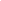 